Press Release: Gávcci jahkodaga / The eight sámi seasons- The twentieth album by Johan Sara jr.If you're fond of classical music, it's recommended to listen to this magnificent chamber music piece by Johan Sara jr. Gávcci jahkodaga offers an exciting and expressive musical journey through the eight Sámi seasons.This is program music from the mountains to the coast, drawing on the traditional Sámi way of life in industries such as reindeer herding or farming/fishing. Different ways of harvesting from nature, yet there are similarities between these various Sámi lifestyles.Johan Sara jr. says: "I come from a reindeer herding family and remember from my childhood and youth the different seasons and when we moved with the reindeer herd. I have carried these experiences with me throughout my life, and they are the basis for the various artistic expressions in my projects."The music in this piece is in many ways a journey through classical chamber music, from Beethoven's late string quartets to modernism, where pentatonic joik themes in each part bind these eight movements together into a fully composed chamber music masterpiece. The five instruments, four strings, and piano create large contrapuntal contrasts in the sound through complex compositional techniques, also with significant dynamic contrasts in the various musical parts, both on a micro and macro level. The piece thus serves as a mirror of nature's changing character, the diversity of natural forces, and the differences between the seasons.Sara has composed music for various ensembles such as choirs and chamber orchestras, bands, film, and theater.The musicians who participated in this album are based in Finnmark and represent Ensemble Noor / Scene Finnmark.Violin 1: Ingerid Marie WillassenViolin 2: Justyna WasowskaViola: Tørris Koløen BakkeCello: Nikolay GirunyanPiano: Nils Anders MortensenRecorded at Kysten studio-Tromsø with technician Kristian Svalestad Olstad and mastered by Audun Strype.                     Producer, artwork, and album cover design by Johan Sara jr.                     The release is supported by the Sámi Parliament in Norway.           Contact: Johan Sara jr., phone: (+47) 976 18383. Email: johansara@gmail.comSTI21 CD All rights reserved © & P 2024 STIERDNA, pb 95, N-9525 Máze               www.stierdna.com johansara@gmail.com Stierdna Facebook RLabel   www.musikkoperatorene.no2202243246881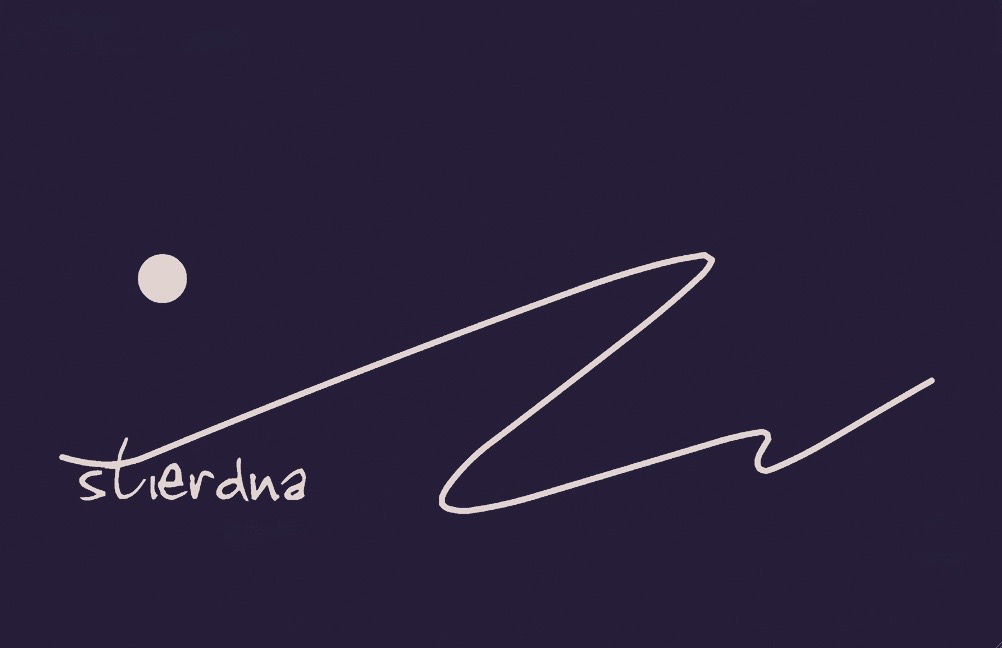 